Ул.Ленина, 36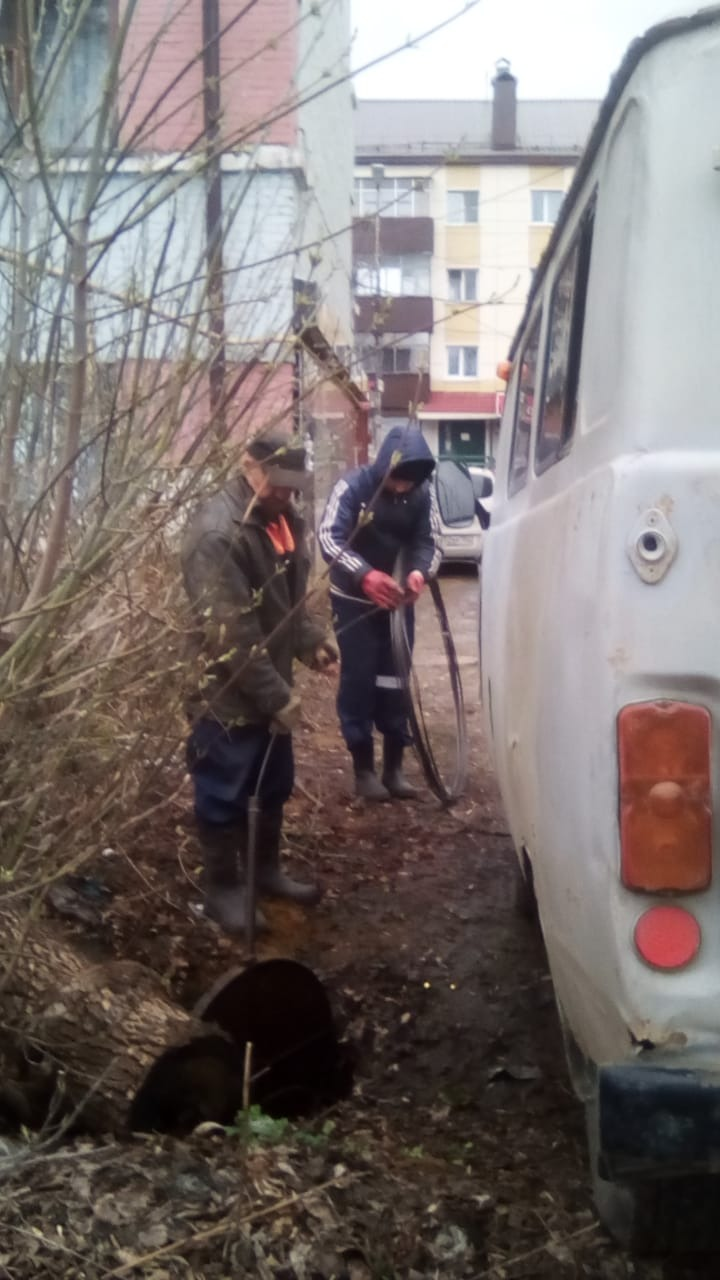 Ул.Ухтомского, 18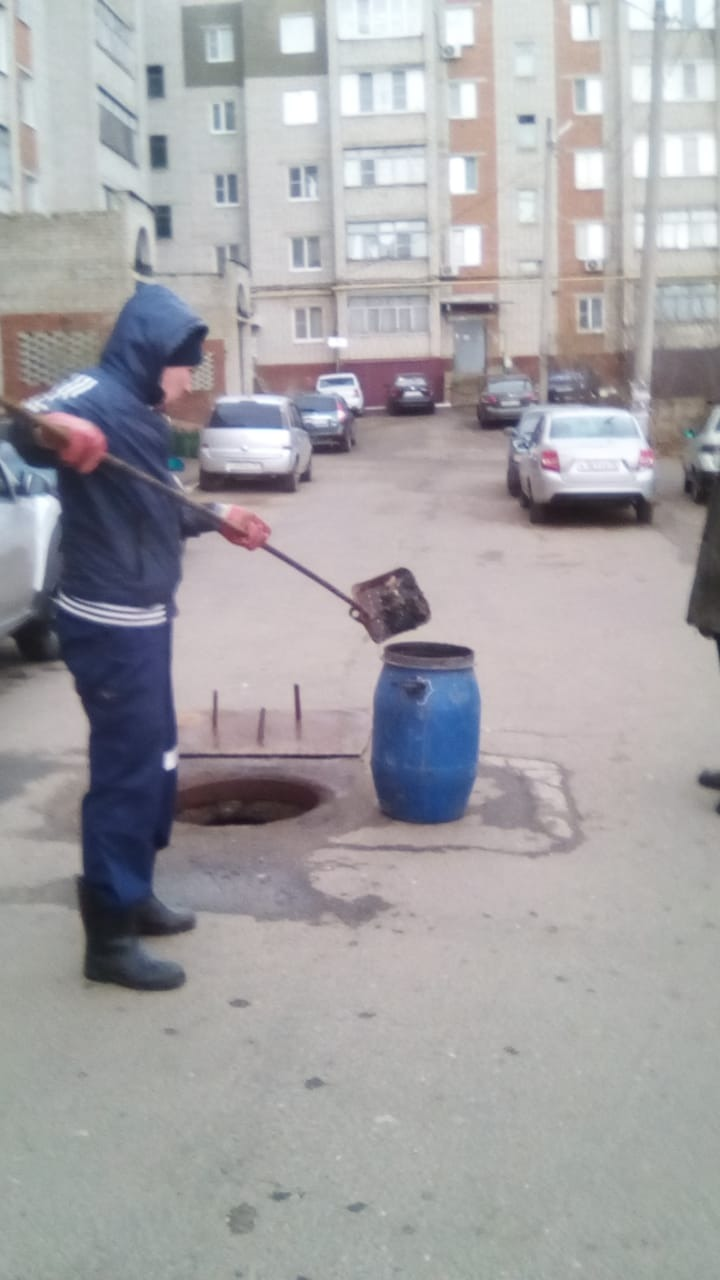 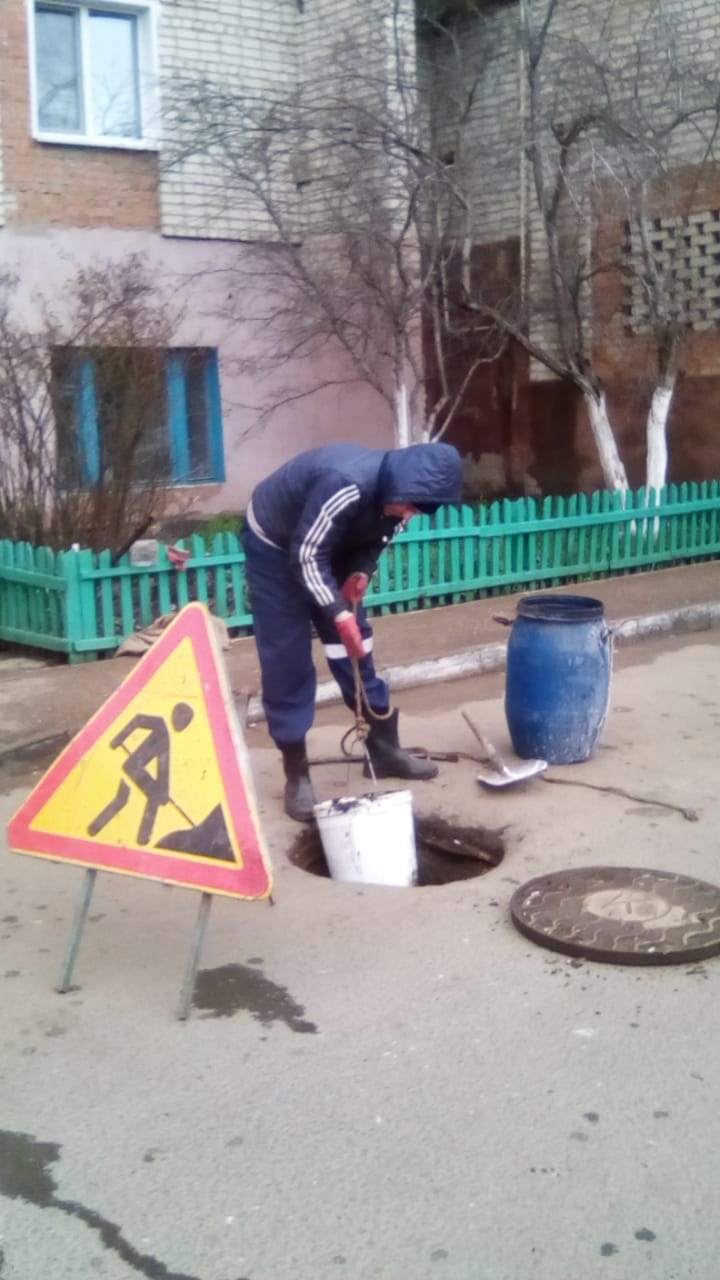 Пер.Калинина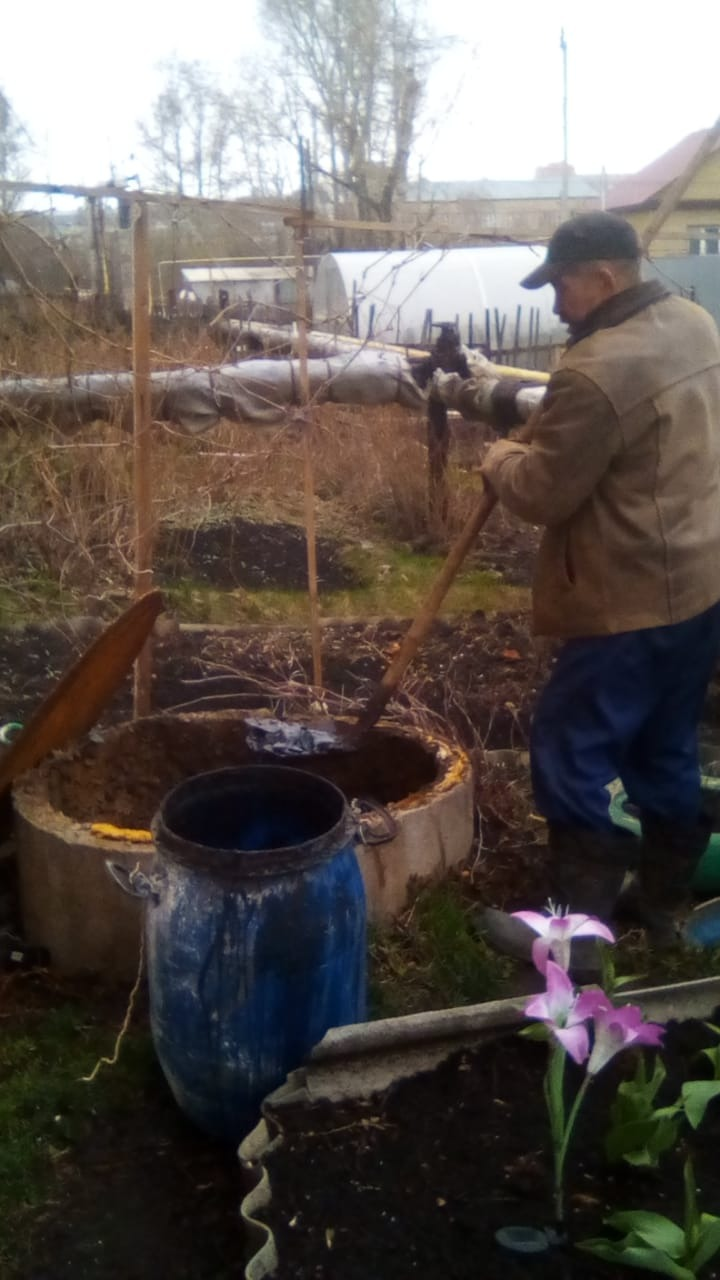 Ул.Агейченко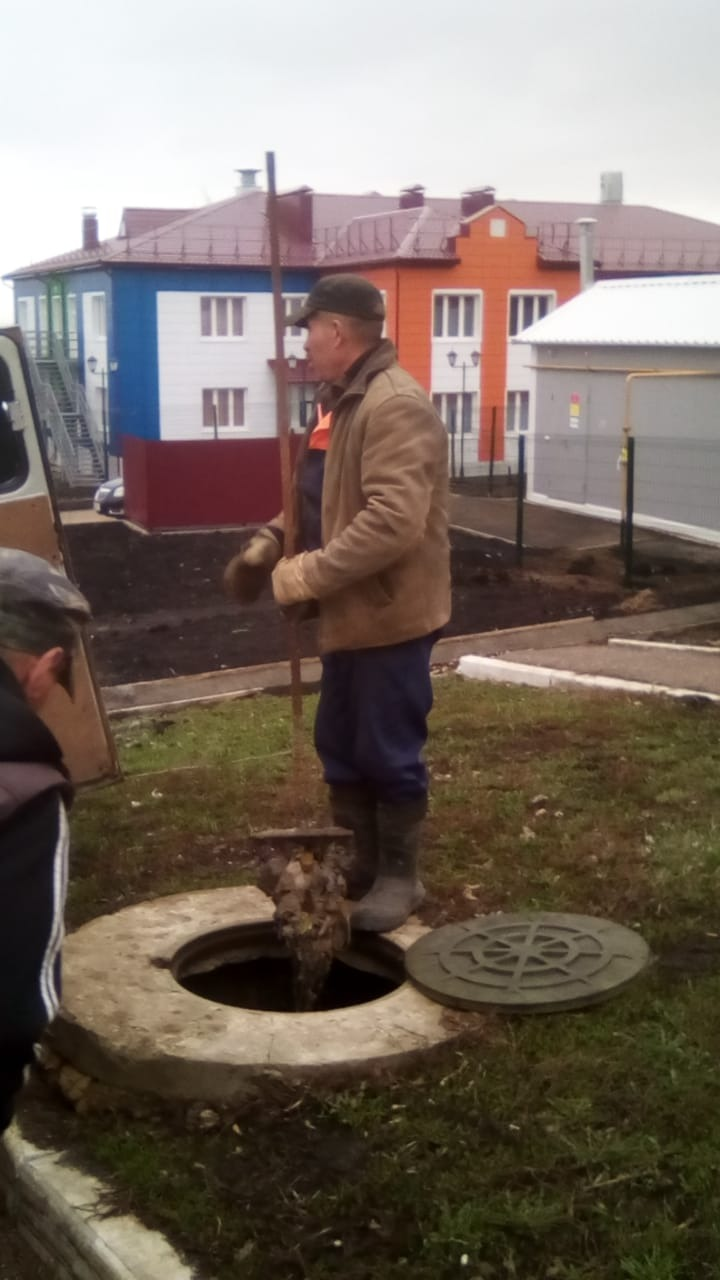 Ул.Паровозная, 2а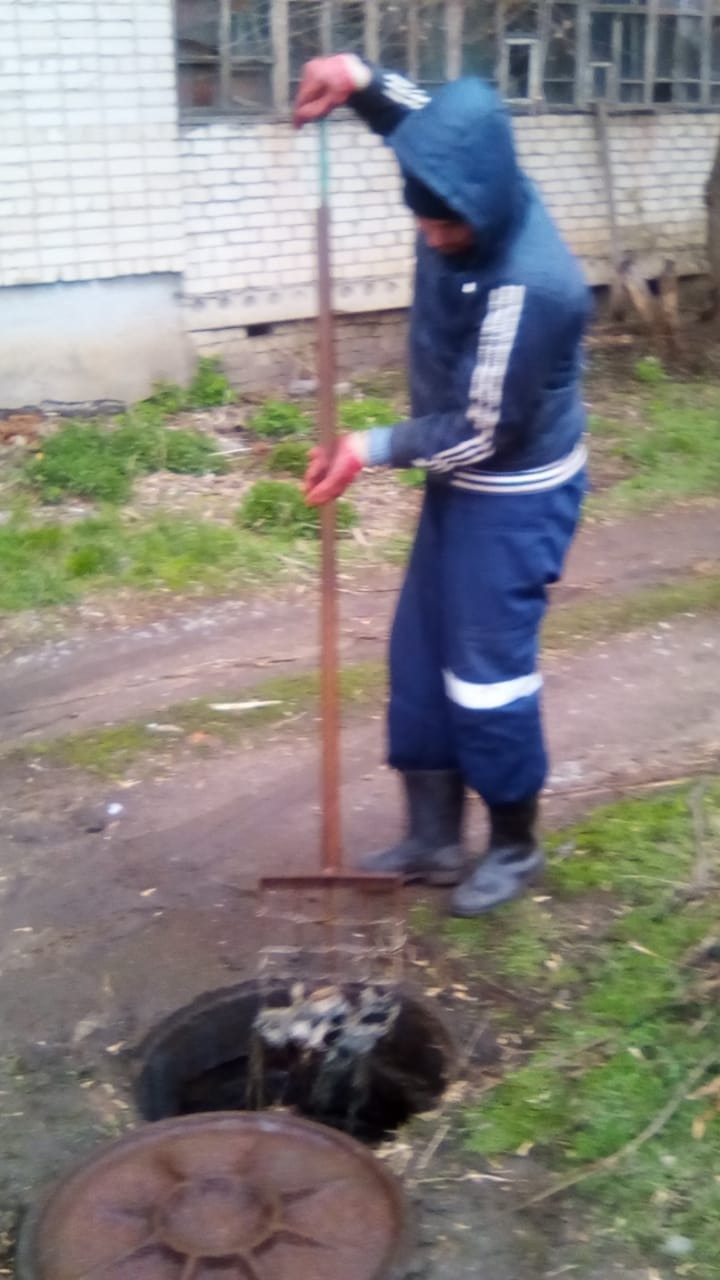 Ул.Ленина, 62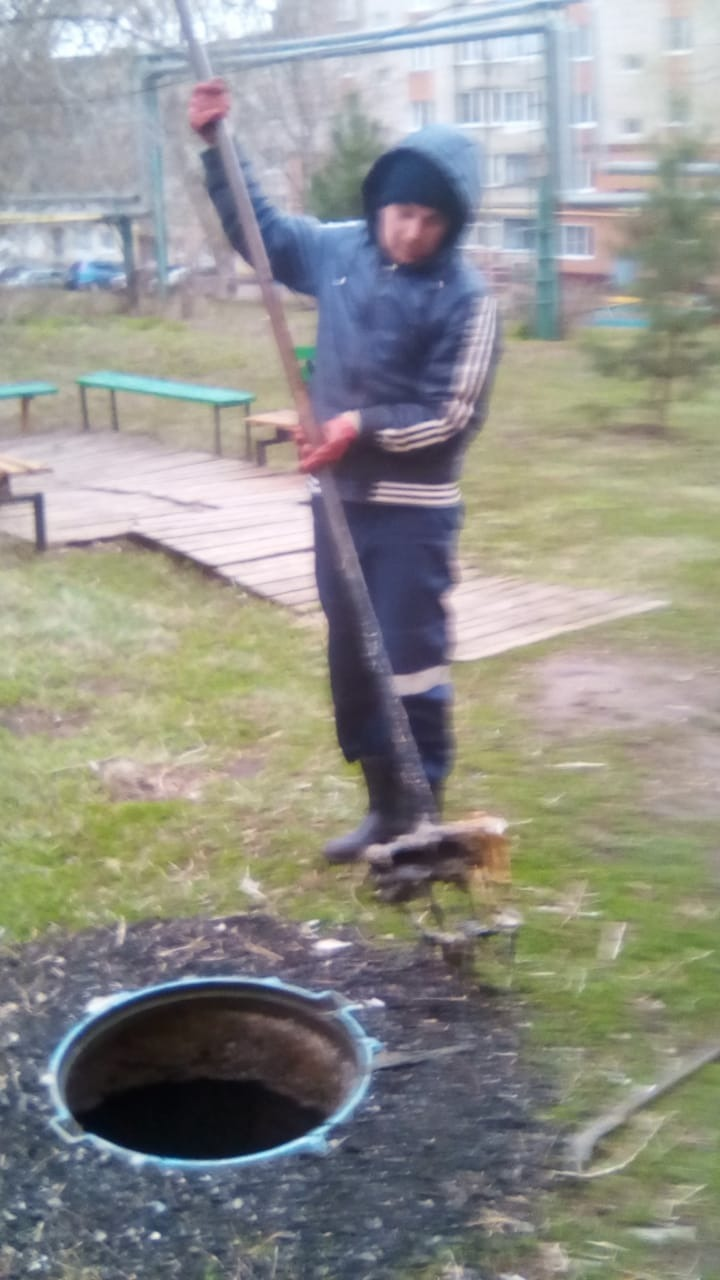 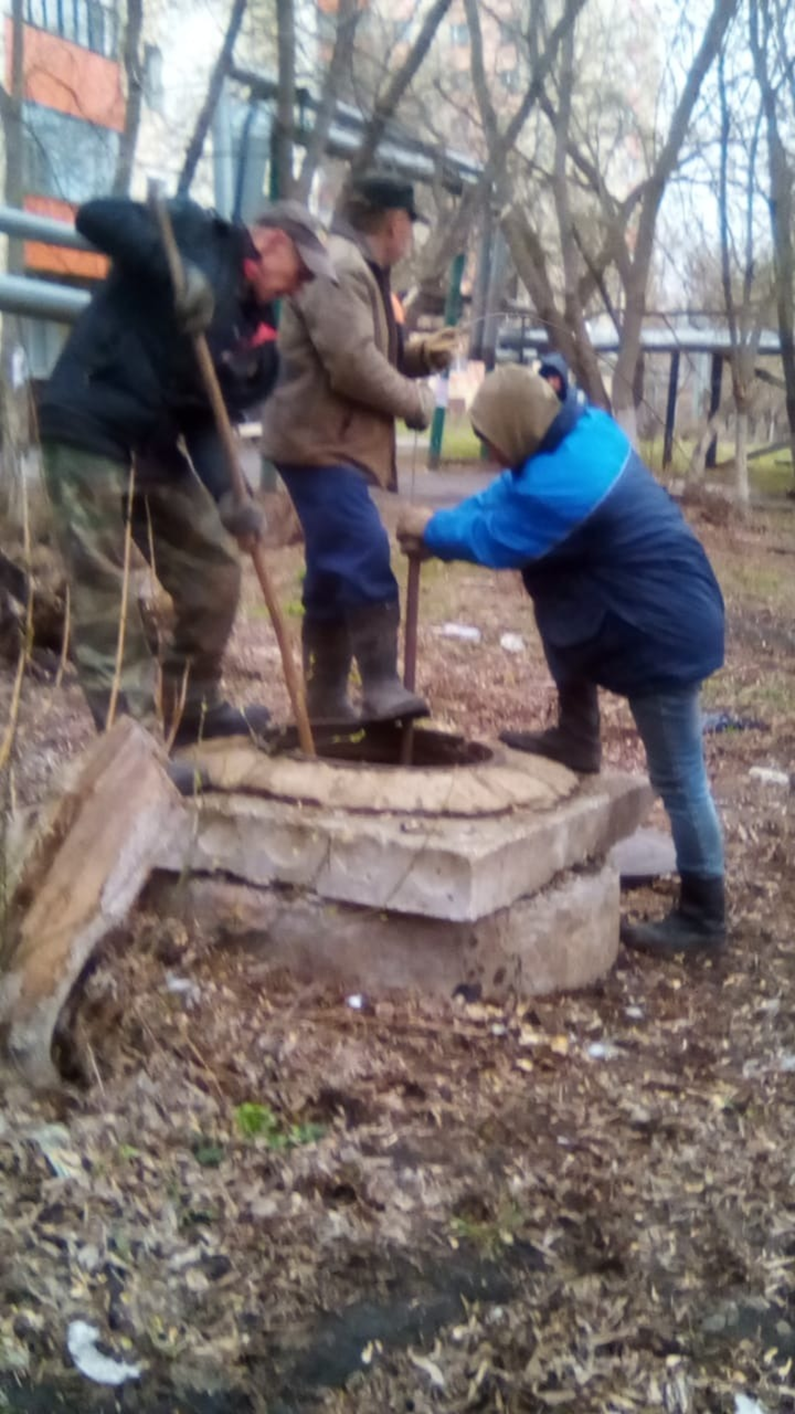 Ул.Ленина, 58Ул.Юрасова, 16 (ремонт колодца)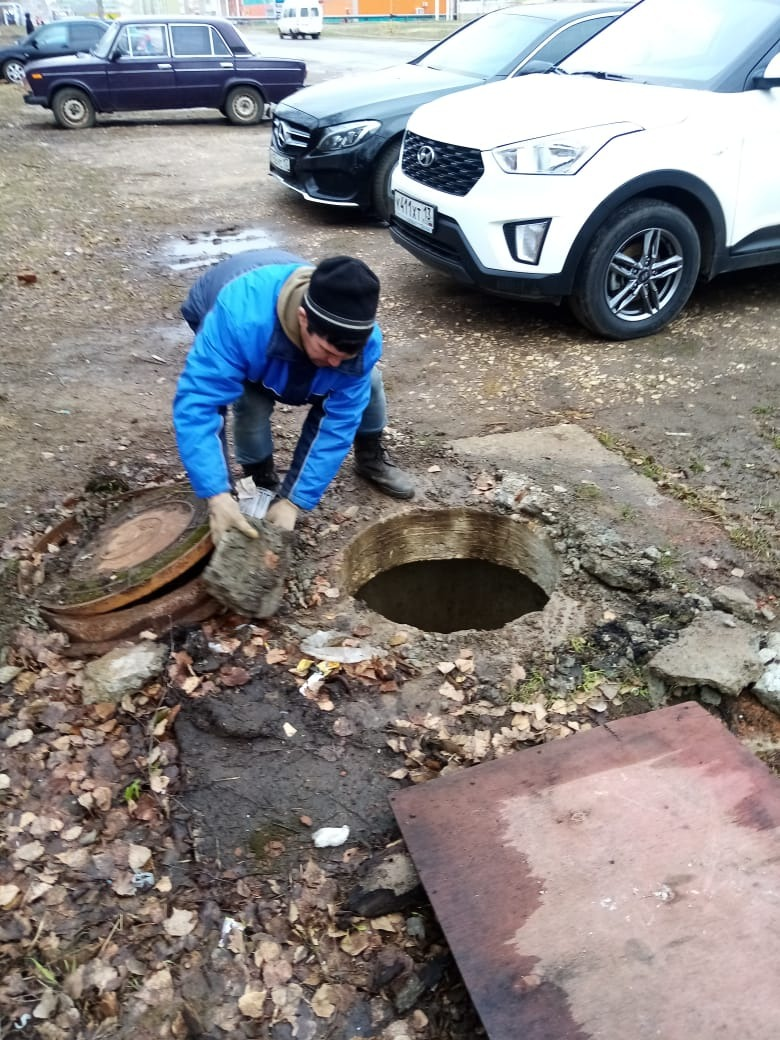 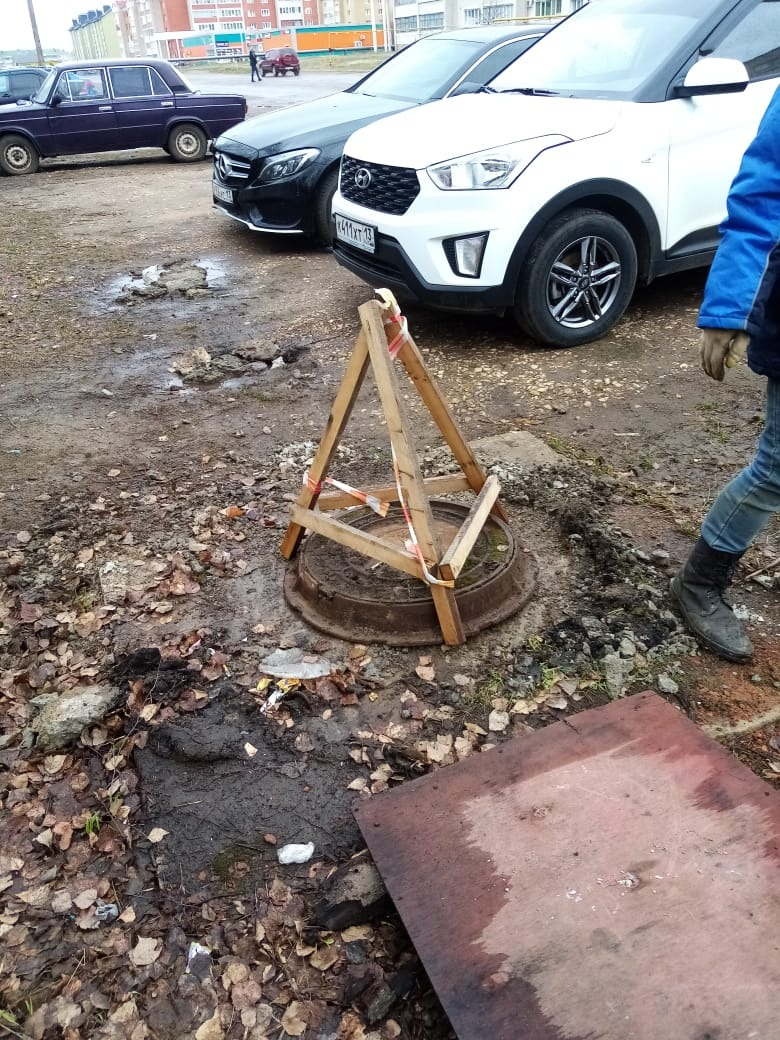 